2019年度　鉄道設計技士試験申請書類記入上の注意点以下は、申請書類の記入に関して、特に注意していただきたい内容です。ご確認の上、書類の準備をお願いいたします。□ 卒業証明書(過去に提出した卒業証明書が有効な方､および実務経験年数が12年以上の方は提出不要。)  　 □ 卒業証書のコピーは認めておりません。必ず卒業証明書の原本を提出して下さい。□ はがき貼付台紙  　 □ 経歴証明書欄の提出年度（有効期限）を確認の上、試験結果通知はがき（原本）を貼付して下さい。※ 提出年度が平成27年度以前の方、または試験結果通知はがき（原本）がない方は、実務経験経歴証明書等の提出が必要になります。□ チェックリスト(※必須)  　 □ 提出書類と一緒にチェックリストも必ず提出して下さい。　※提出していただいた書類は、銀行の振込明細コピーを含め、事務局よりご返却・ご提示はいたしません。コピー等していただき、お手元への保存をお願いいたします。【両面印刷不可】2019年度鉄道設計技士試験受験申請書【両面印刷不可】主な業績記載用紙勤務先(所属機関名)　　勤務先(部課名)　　　　　　氏　　名　　　　　※１　専門試験Ⅱ(論文)の業績論文で取り上げる業績を記入して下さい。記入されていない業績　　　　　について論じた場合、採点されません。※２　「業績内容」には鉄道設計技士として相応しい内容（p.11参照）を記入して下さい。　　※３　「立場(役割)」には、役職名ではなく、当該業務での役割（p.11参照）を記入して下さい。　　※４　主な業績記載用紙は1枚に収まるようにフォーマットを変更せず記載して下さい。【両面印刷不可】実 務 経 験 経 歴 証 明 書※「職務内容」には、鉄道の設計に係わる業務であることが分かるように、明確に記入して下さい。不明瞭な記述があった場合、再提出を求めることがあります。※ 証明法人以外での実務経験については含めないで下さい。出向や転職などで複数の法人に所属していた場合は、それぞれの法人ごとに実務経験経歴証明書を取得して下さい。氏  名    　　　　　　           生年月日大・昭・平　　　年　　　月　　　日生【両面印刷不可】「試験区分」、「試験地」、「氏名」欄には受験申請書に記載したものと同様に記載して下さい。※印の受験番号欄には記入しないで下さい。　　　　　　　　　　　　　　　　　【両面印刷不可】2019年度鉄道設計技士試験受験申請チェックリスト【要提出】□ 受験申請書(※必須)   　□ 太枠内の項目全てに必要事項を記入しましたか？   　□ 試験科目免除を申請する方(特例適用を含む。)は、チェック欄にチェック()しましたか？□ 主な業績記載用紙(※必須)　　 □ 主な業績には専門試験Ⅱ(論文)の業績論文で取り上げる業績を記入しましたか？　 　□ 主な業績の「立場（役割）」には当該業務の役割を記入しましたか？□ 実務経験経歴証明書(過去に提出した実務経験経歴証明書が有効な方は提出不要。)  　 □ 受験者本人の印鑑と会社の公印を押印していますか？   　□ 証明権限を有する役職者の所在地・法人名・代表者名を記入していますか？   　□ 証明日（公印を押印した日）を記入していますか？   　□ 鉄道の設計業務に係わる経歴のみを記入していますか？   　□ 最終学歴に対して実務経験年数の合計は受験資格を満たしていますか？   　□ 複数の勤務先（出向、転職等）の実務経験年数を算入されている方は、所属法人ごとに実務経験経歴証明書を作成していますか？□ 卒業証明書(過去に提出した卒業証明書が有効な方､および実務経験年数が12年以上の方は提出不要。)  　 □ 卒業証明書の原本(コピーは不可。)を同封していますか？ □ 振込明細貼付台紙(※必須)   　□ 振込金額は間違いありませんか？(26,000円。ただし、試験科目免除対象者は16,000円です。)   　□ 振込明細のコピーを貼付していますか？(原本は手元にて保管して下さい。) □ 振込明細または入出金明細が台紙に収まるように縮小コピーして貼付していますか？□ はがき貼付台紙  　 □ 再受験で実務経験経歴証明書等を提出しない方は、平成28年度～平成30年度の試験結果通知はがき(原本)を貼付していますか？  　 □ 試験科目免除を申請する方は、試験結果通知はがき(原本) を貼付していますか？【両面印刷不可】ふりがなふりがなふりがな生年月日生年月日生年月日大・昭・平　　年　　月　　日生　　　　　　　　　　　(　　歳)大・昭・平　　年　　月　　日生　　　　　　　　　　　(　　歳)氏    名氏    名氏    名　　　　　　(男・女)※戸籍に登録されている氏名を記入して下さい　　　　　　(男・女)※戸籍に登録されている氏名を記入して下さい　　　　　　(男・女)※戸籍に登録されている氏名を記入して下さい　　　　　　(男・女)※戸籍に登録されている氏名を記入して下さい　　　　　　(男・女)※戸籍に登録されている氏名を記入して下さい生年月日生年月日生年月日大・昭・平　　年　　月　　日生　　　　　　　　　　　(　　歳)大・昭・平　　年　　月　　日生　　　　　　　　　　　(　　歳)現 住 所現 住 所現 住 所都 道府 県※建物名・部屋番号等まで正確に記入して下さい。都 道府 県※建物名・部屋番号等まで正確に記入して下さい。都 道府 県※建物名・部屋番号等まで正確に記入して下さい。都 道府 県※建物名・部屋番号等まで正確に記入して下さい。都 道府 県※建物名・部屋番号等まで正確に記入して下さい。都 道府 県※建物名・部屋番号等まで正確に記入して下さい。都 道府 県※建物名・部屋番号等まで正確に記入して下さい。都 道府 県※建物名・部屋番号等まで正確に記入して下さい。都 道府 県※建物名・部屋番号等まで正確に記入して下さい。都 道府 県※建物名・部屋番号等まで正確に記入して下さい。問い合わせ連 絡 先問い合わせ連 絡 先問い合わせ連 絡 先Tel（自宅）：Tel（携帯）：Tel（自宅）：Tel（携帯）：Tel（自宅）：Tel（携帯）：Tel（自宅）：Tel（携帯）：Tel（自宅）：Tel（携帯）：Tel（自宅）：Tel（携帯）：Tel（自宅）：Tel（携帯）：Tel（自宅）：Tel（携帯）：Tel（自宅）：Tel（携帯）：Tel（自宅）：Tel（携帯）：試験区分試験区分試験地試験地試験科目免除申請□ 試験科目免除を申請します。※本欄にチェックしていない場合は免除になりません。□ 試験科目免除を申請します。※本欄にチェックしていない場合は免除になりません。□ 試験科目免除を申請します。※本欄にチェックしていない場合は免除になりません。□ 試験科目免除を申請します。※本欄にチェックしていない場合は免除になりません。□ 試験科目免除を申請します。※本欄にチェックしていない場合は免除になりません。□ 試験科目免除を申請します。※本欄にチェックしていない場合は免除になりません。勤務先名称 (部課名まで記入して下さい。)名称 (部課名まで記入して下さい。)名称 (部課名まで記入して下さい。)名称 (部課名まで記入して下さい。)名称 (部課名まで記入して下さい。)名称 (部課名まで記入して下さい。)名称 (部課名まで記入して下さい。)名称 (部課名まで記入して下さい。)名称 (部課名まで記入して下さい。)名称 (部課名まで記入して下さい。)名称 (部課名まで記入して下さい。)職名務先勤務先勤務先所在地所在地所在地所在地所在地所在地所在地所在地連絡先連絡先連絡先連絡先勤務先Tel：Mail：Fax：Tel：Mail：Fax：Tel：Mail：Fax：Tel：Mail：Fax：出向元名称 (出向中の方は記入して下さい。)職名職名名称 (出向中の方は記入して下さい。)職名職名名称 (出向中の方は記入して下さい。)職名職名名称 (出向中の方は記入して下さい。)職名職名名称 (出向中の方は記入して下さい。)職名職名名称 (出向中の方は記入して下さい。)職名職名名称 (出向中の方は記入して下さい。)職名職名名称 (出向中の方は記入して下さい。)職名職名名称 (出向中の方は記入して下さい。)職名職名名称 (出向中の方は記入して下さい。)職名職名名称 (出向中の方は記入して下さい。)職名職名名称 (出向中の方は記入して下さい。)職名職名出向元最終学歴最終学歴学校・大学・大学院学校・大学・大学院学校・大学・大学院学校・大学・大学院学部・学科・専攻学部・学科・専攻学部・学科・専攻学部・学科・専攻学部・学科・専攻学部・学科・専攻在  学  期  間在  学  期  間最終学歴昭･平　　年　　月～昭･平　　年　　月昭･平　　年　　月～昭･平　　年　　月最終学歴昭･平　　年　　月～昭･平　　年　　月昭･平　　年　　月～昭･平　　年　　月事　務　局　使　用　欄事　務　局　使　用　欄事　務　局　使　用　欄事　務　局　使　用　欄事　務　局　使　用　欄事　務　局　使　用　欄事　務　局　使　用　欄事　務　局　使　用　欄事　務　局　使　用　欄事　務　局　使　用　欄事　務　局　使　用　欄事　務　局　使　用　欄事　務　局　使　用　欄　　　　　　　　　　　　　　　【依頼日　　月　　日】　【期限　　月　　日】　　　　　　　　　　　　　　　【依頼日　　月　　日】　【期限　　月　　日】　　　　　　　　　　　　　　　【依頼日　　月　　日】　【期限　　月　　日】　　　　　　　　　　　　　　　【依頼日　　月　　日】　【期限　　月　　日】　　　　　　　　　　　　　　　【依頼日　　月　　日】　【期限　　月　　日】　　　　　　　　　　　　　　　【依頼日　　月　　日】　【期限　　月　　日】　　　　　　　　　　　　　　　【依頼日　　月　　日】　【期限　　月　　日】　　　　　　　　　　　　　　　【依頼日　　月　　日】　【期限　　月　　日】　　　　　　　　　　　　　　　【依頼日　　月　　日】　【期限　　月　　日】　　　　　　　　　　　　　　　【依頼日　　月　　日】　【期限　　月　　日】　　　　　　　　　　　　　　　【依頼日　　月　　日】　【期限　　月　　日】　　　　　　　　　　　　　　　【依頼日　　月　　日】　【期限　　月　　日】　　　　　　　　　　　　　　　【依頼日　　月　　日】　【期限　　月　　日】※整理番号※整理番号※整理番号※整理番号※整理番号※受験番号※受験番号※受験番号※受験番号※受験番号※ ここは事務局で使用しますので、記入しないで下さい。※ ここは事務局で使用しますので、記入しないで下さい。※ ここは事務局で使用しますので、記入しないで下さい。主な業績主な業績主な業績主な業績主な業績主な業績在籍期間在籍期間在籍期間所 属 部 課職  名職 務 内 容職 務 内 容職 務 内 容年/月 ～ 年/月年数月数所 属 部 課職  名職 務 内 容職 務 内 容職 務 内 容合  計年月上記のとおり相違ないことを証明する。上記のとおり相違ないことを証明する。上記のとおり相違ないことを証明する。上記のとおり相違ないことを証明する。上記のとおり相違ないことを証明する。上記のとおり相違ないことを証明する。上記のとおり相違ないことを証明する。上記のとおり相違ないことを証明する。2019年　　月　　日2019年　　月　　日2019年　　月　　日所在地　所在地　所在地　所在地　所在地　法人名　法人名　法人名　法人名　法人名　代表者名　代表者名　代表者名　公印振 込 明 細 貼 付 台 紙(貼 付 欄)必ず振込明細コピーをのり付けして下さい。・誤って原本を提出されてもお返しいたしません。・振込明細または入出金明細が台紙に収まるように縮小コピーして貼付して下さい。・振込依頼人名は必ず「受験者氏名」として下さい。・日中連絡のとれる「電話番号」を記入して下さい。は が き 貼 付 台 紙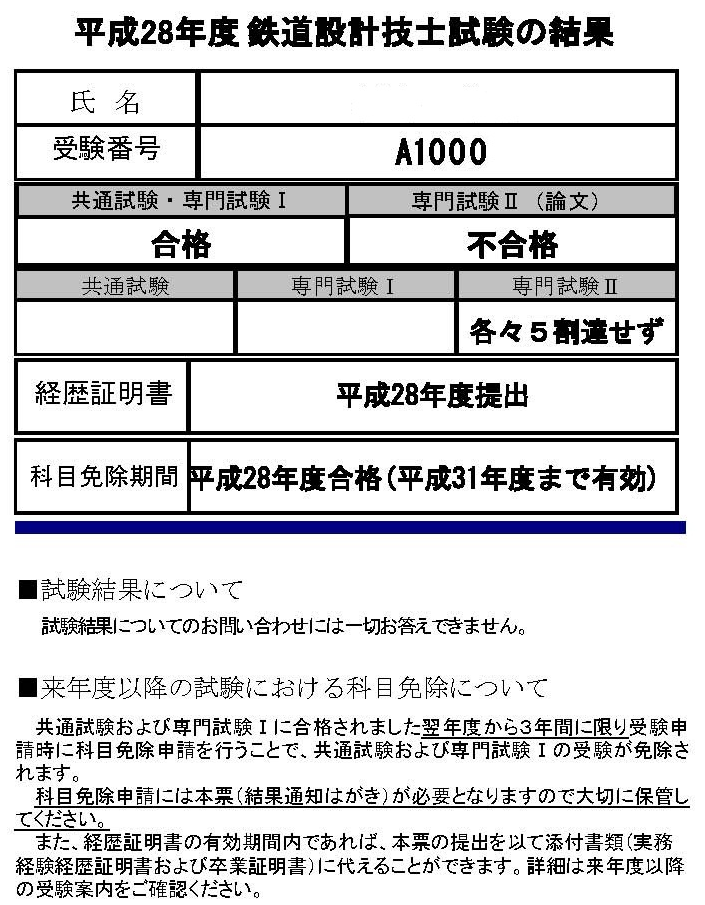 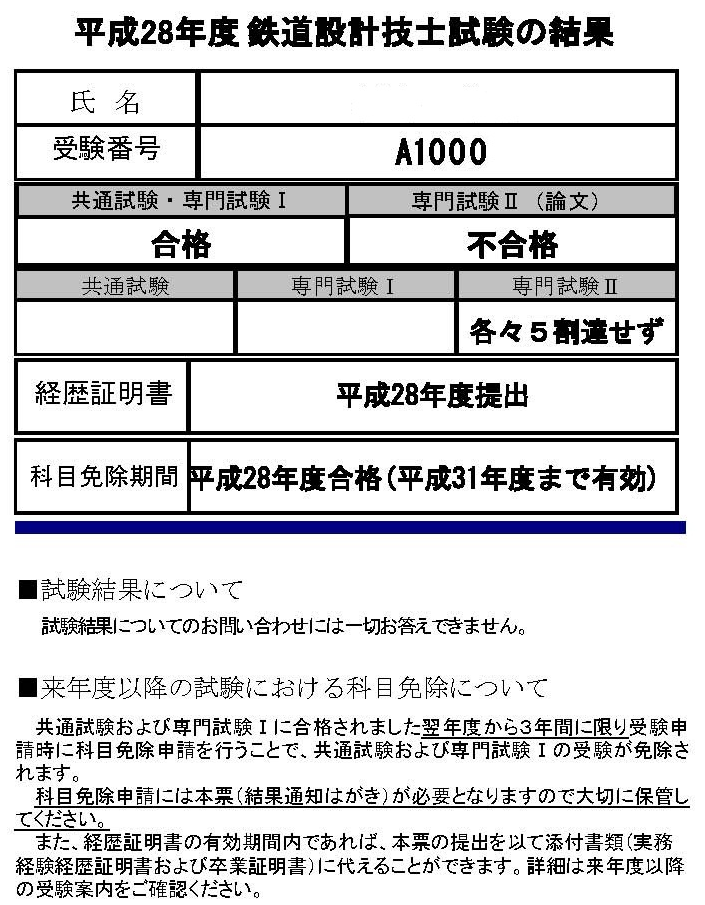 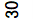 試 験 区 分試 験 地氏　　名※受 験 番 号右の欄に氏名を記入し、受験申請者で選択した項目をチェックして下さい。また以下の書類のうち、提出するものにチェックしてください。なお細目については、忘れがちな項目を列挙していますので、確認をお願いします。氏名右の欄に氏名を記入し、受験申請者で選択した項目をチェックして下さい。また以下の書類のうち、提出するものにチェックしてください。なお細目については、忘れがちな項目を列挙していますので、確認をお願いします。試験区分右の欄に氏名を記入し、受験申請者で選択した項目をチェックして下さい。また以下の書類のうち、提出するものにチェックしてください。なお細目については、忘れがちな項目を列挙していますので、確認をお願いします。見識論文選択右の欄に氏名を記入し、受験申請者で選択した項目をチェックして下さい。また以下の書類のうち、提出するものにチェックしてください。なお細目については、忘れがちな項目を列挙していますので、確認をお願いします。試 験 地